SALADA DE CENOURA COM LARANJA, MAÇÃ E CAPUCHINHA 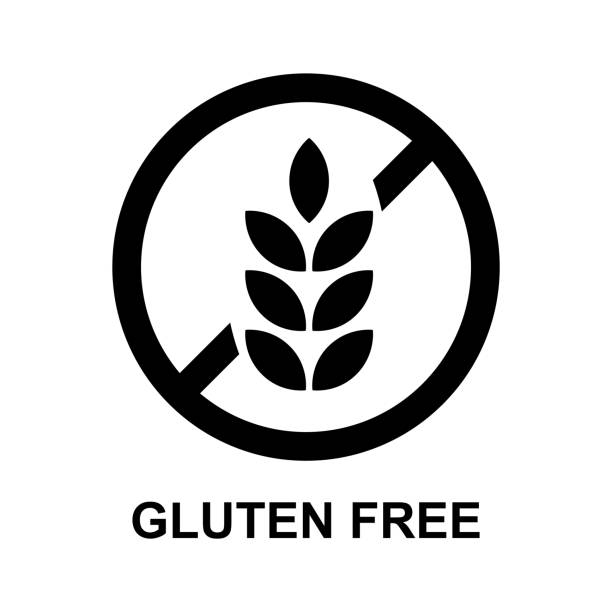 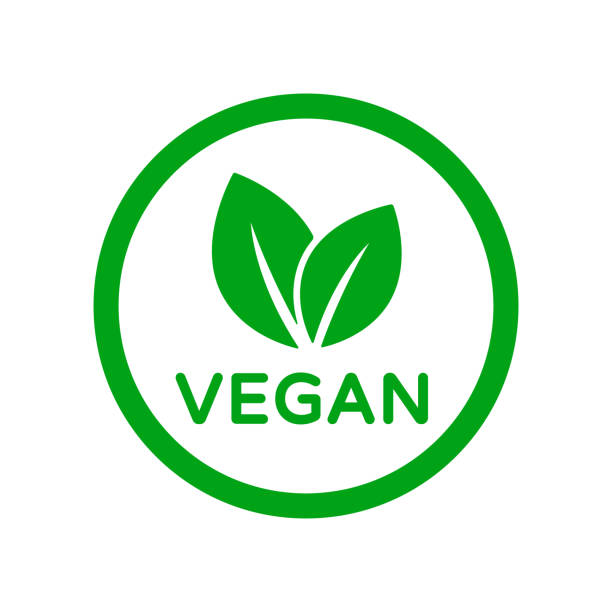 Orientações iniciais:Leia ATENTAMENTE toda a receita antes de iniciar qualquer procedimento e planejem a divisão das tarefas para otimizar o tempoHigienize todos os alimentos que necessitarem de higienização como frutas, folhas, legumes e vegetaisOrientações finais:Toda a louça (utensílios e equipamentos) utilizados em aula devem ser lavados e guardados nos locais onde foram retirados.As bancadas devem ser higienizadas com água e sabão e álcool.Os aventais recebidos devem ser devolvidos ao laboratório no final da aula.SALADA DE CENOURA COM MIX DE PANCINGREDIENTES 1 kg de cenoura ralada finamenteSuco de 1 limão2 maçãs em cubos pequenos 2 laranjas em cubos pequenos 1 e ½  colheres de chá de suco de gengibre 8 folhas de hortelã inteiras 10 folhas de PANC variadas1 pitada de salMODO DE PREPAROPara fazer o suco de gengibre, lave bem 1 pedaço de gengibre e corte em rodelas. Coloque o gengibre em uma panela, acrescente água e leve ao fogo médio. Deixe ferver. Assim que levantar fervura desligue o fogo, cubra com um pano e deixe descansar.Rale as cenouras e adicione o suco de limão (para não oxidar)Corte as maçãs com casca e adicione também suco de limão (para não oxidar).Acrescente os outros ingredientes, misturar e servir.